自行检验方案山东华星石油化工集团有限公司公司基本情况：排污单位基本信息表注：（1）指生产经营场所地址所在地邮政编码。（2）2015年1月1日起，正在建设过程中，或者已建成但尚未投产的，选“否”；已经建成投产并产生排污行为的，选“是”。（3）指已投运的排污单位正式投产运行的时间，对于分期投运的排污单位，以先期投运时间为准。（4）、（5）指生产经营场所中心经纬度坐标，可通过排污许可管理信息平台中的GIS系统点选后自动生成经纬度。（6）“大气重点控制区”指生态环境部关于大气污染特别排放限值的执行范围。（7）总磷、总氮控制区是指《国务院关于印发“十三五”生态环境保护规划的通知》（国发〔2016〕65号）以及生态环境部相关文件中确定的需要对总磷、总氮进行总量控制的区域。（8）是指各省根据《土壤污染防治行动计划》确定重金属污染排放限值的矿产资源开发活动集中的区域。（9）是指各级人民政府设立的工业园区、工业集聚区等。（10）是指环境影响评价报告书、报告表的审批文件号，或者是环境影响评价登记表的备案编号。（11）对于按照《国务院关于化解产能严重过剩矛盾的指导意见》（国发〔2013〕41号）和《国务院办公厅关于加强环境监管执法的通知》（国办发〔2014〕56号）要求，经地方政府依法处理、整顿规范并符合要求的项目，须列出证明符合要求的相关文件名和文号。（12）指首次申请排污许可证时，存在未批先建或不具备达标排放能力的，且受到生态环境部门处罚的排污单位，应选择“是”，其他选“否”。（13）排污单位属于《固定污染源排污许可分类管理名录》中排污许可重点管理的，应选择“重点”，简化管理的选择“简化”。（14）对于有主要污染物总量控制指标计划的排污单位，须列出相关文件文号（或者其他能够证明排污单位污染物排放总量控制指标的文件和法律文书），并列出上一年主要污染物总量指标；对于总量指标中包括自备电厂的排污单位，应当在备注栏对自备电厂进行单独说明。	二、监测点位示意图：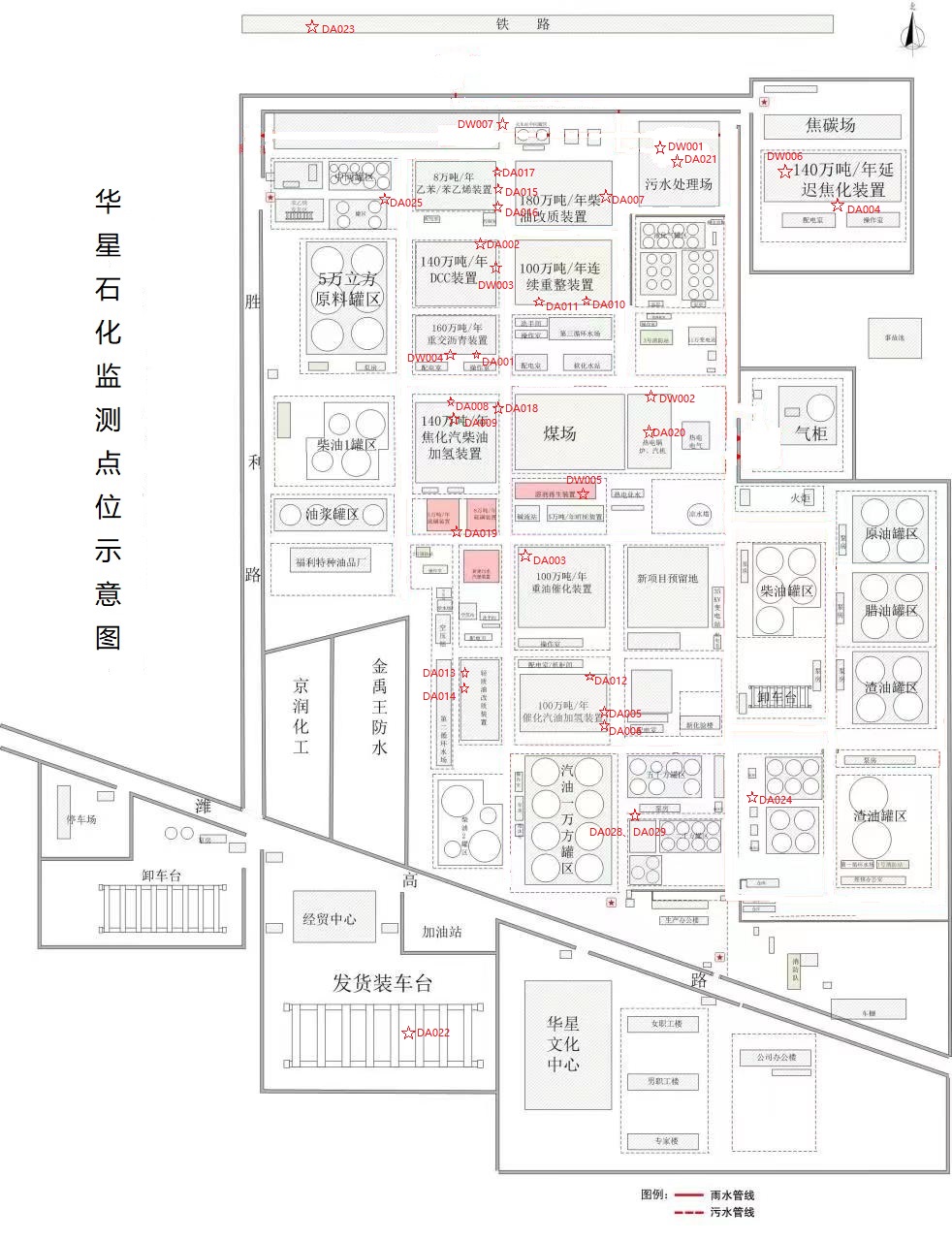 三、排放浓度限值：四、自行检验计划：周和月度检测内容季度检测内容备注：季度比对项目中若在线监测设备（包括流速仪、湿度仪）长时间发生故障，需做人工检测，24小时内必须到厂进行检测，频次为6小时一次。半年度和年度检测计划采样和样品保存方法：废气手工采样方法的选择参照相关污染物排放标准及GB/T16157、HJ/T397等执行。废水手工采样方法的选择参照相关污染物排放标准及HJ/T91、HJ/T92、HJ493、HJ494、HJ495等执行，根据监测指标的特点确定采样方法为混合采样方法和瞬时采样的方法，单次监测采样频次按相关污染物排放标准和HJ/T91执行。污水自动监测采样方法参照HJ/T353、HJ/T354、HJ/T355、HJ/T356。监测分析方法和仪器：监测分析方法的选用应充分考虑相关排放标准的规定、排污单位的排放特点、污染物排放浓度的高低、所采用的监测分析方法的检出限和干扰等因素。并优先选用所执行的排放标准中规定的方法。第三方检测单位应配备数量充足、技术指标符合相关检测方法的各类监测仪器、标准物质和实验试剂。监测仪器性能应符合相应方法标准和技术规范要求，根据仪器性能实施自校准或检定/校准、运行和维护、定期检查。质量保证与质量控制：质量保证：从检测方法的选择、检测过程的程序控制、检测结果的确认到检测报告的审核，每个过程须有详细的记录和关键的控制程序，以保障出具有代表性、准确性、精密性、可比性和完整性的检测报告。采样时如遇采样规范未明确指出的情况，应与检测人员沟通。检验记录和原始数据的收集与整理工作有专人负责，对各类原始资料的信息合理性、完整性核查，一旦发现可疑之处，应立即查明原因。如检测数据异常时，立即组织实验室相关人员，依据原始记录自查原因，确认数据无误后，应及时上报。如遇采样问题或样品污染要重新采样复测，确保数据可靠。质量控制：为保证样品检测分析结果的精密度和准确度，第三方实验室采取的质量保证与质量控制措施包括：分析数据的追溯文件体系、样品保存运输条件保证、内部空白检验、平行样相对偏差分析、基体加标检验，相关分析数据的准确度和精密度需满足以下要求：①实验室从接样到出数据报告的整个过程严格执行《RB/T 214-2017 检验检测机构资质认定能力评价检验检测机构通用要求》和《检验检测机构资质认定生态环境检测机构评审补充要求》。②样品的保存时间、保存温度等实验室内部质量保证/控制措施均需有纸质记录并达到相关规定的要求。③基体加标。要求分析结果中实验室加标和基体加标的结果均在相应标准规定的范围内。④空白实验。每批次样品应至少做一个实验室空白，目标化合物应满足标准要求。⑤平行样测定。每批样品应进行不少于10%的平行样品测定，95%以上的平行样品测定结果相对偏差应在相应标准规定的范围内。⑥所有实验室仪器在受检期限内。单位名称山东华星石油化工集团有限公司注册地址广饶县大王镇生产经营场所地址山东省东营市广饶县大王镇潍高路1号邮政编码（1）257335行业类别原油加工及石油制品制造，锅炉是否投产（2）是投产日期（3）1994-06-01生产经营场所中心经度（4）118°32′50″生产经营场所中心纬度（5）36°58′20″组织机构代码统一社会信用代码913705231649600328技术负责人曲媛媛联系电话15275630618所在地是否属于大气重点控制区（6）否所在地是否属于总磷控制区（7）否所在地是否属于总氮控制区（7）是所在地是否属于重金属污染特别排放限值实施区域（8）否是否位于工业园区（9）否所属工业园区名称是否有环评审批文件是环境影响评价审批文件文号或备案编号（10）是否有地方政府对违规项目的认定或备案文件（11）否认定或备案文件文号是否需要改正（12）否排污许可证管理类别（13）重点管理是否有主要污染物总量分配计划文件（14）否总量分配计划文件文号序号排放口编号排放口名称污染物种类申请许可排放浓度限值申请许可排放速率限值(kg/h)申请年许可排放量限值（t/a）申请年许可排放量限值（t/a）申请年许可排放量限值（t/a）申请年许可排放量限值（t/a）申请年许可排放量限值（t/a）申请特殊排放浓度限值（1）申请特殊时段许可排放量限值（2）序号排放口编号排放口名称污染物种类申请许可排放浓度限值申请许可排放速率限值(kg/h)第一年第二年第三年第四年第五年申请特殊排放浓度限值（1）申请特殊时段许可排放量限值（2）主要排放口主要排放口主要排放口主要排放口主要排放口主要排放口主要排放口主要排放口主要排放口主要排放口主要排放口主要排放口主要排放口污染源类别排放口编号排放口名称监测内容污染物名称监测设施手工监测采样方法及个数手工监测频次废气DA003FCC催化裂化再生烟气排气筒烟气流速,烟气温度,烟气含湿量,氧含量,烟气量硫化氢手工非连续采样 至少3个1次/月废气DA004延迟焦化装置加热炉排气筒烟气流速,烟气温度,烟气含湿量,氧含量,烟气量硫化氢、苯、甲苯、二甲苯手工非连续采样 至少3个1次/月废气DA005催化汽油加氢装置一段加氢加热炉排气筒烟气流速,烟气温度,烟气含湿量,氧含量,烟气量氮氧化物二氧化硫颗粒物手工非连续采样 至少3个1次/月废气DA006催化汽油加氢装置二段加氢加热炉排气筒烟气流速,烟气温度,烟气含湿量,氧含量,烟气量氮氧化物二氧化硫颗粒物手工非连续采样 至少3个1次/月废气DA007柴油加氢改质装置加热炉排气筒烟气流速,烟气温度,烟气压力,烟气含湿量,烟气量,氧含量非甲烷总烃手工非连续采样 至少3个1次/月废气DA013非临氢改质装置加热炉排气筒烟气流速,烟气温度,烟气含湿量,氧含量,烟气量氮氧化物、二氧化硫、颗粒物手工非连续采样 至少3个1次/月废气DA014非临氢改质装置再生加热炉排气筒烟气流速,烟气温度,烟气含湿量,氧含量,烟气量氮氧化物二氧化硫颗粒物手工非连续采样 至少3个1次/月废气DA015催化干气制乙苯苯乙烯联合装置循环苯加热炉排气筒烟气流速,烟气温度,烟气含湿量,氧含量,烟气量氮氧化物二氧化硫颗粒物手工非连续采样 至少3个1次/月废气DA017导热油炉排气筒烟气流速,烟气温度,烟气含湿量,氧含量,烟气量氮氧化物手工非连续采样 至少3个1次/月废气DA020锅炉废气排放口氧含量,烟气量,烟气流速,烟气温度,烟气含湿量硫化氢手工非连续采样 至少3个1次/月废气DA021污水处理站排气筒烟气流速,烟气温度,烟气含湿量,氧含量,烟气量臭气浓度手工非连续采样 至少3个1次/月废气DA021污水处理站排气筒烟气流速,烟气温度,烟气含湿量,氧含量,烟气量氨（氨气）手工非连续采样 至少3个1次/月废气DA021污水处理站排气筒烟气流速,烟气温度,烟气含湿量,氧含量,烟气量硫化氢手工非连续采样 至少3个1次/月废气DA021污水处理站排气筒烟气流速,烟气温度,烟气含湿量,氧含量,烟气量酚类手工非连续采样 至少3个1次/月废气DA022汽车装载系统油气回收排气筒氧含量,烟气流速,烟气温度,烟气含湿量,烟气量挥发性有机物手工非连续采样 至少3个1次/月废气DA023火车装载系统油气回收排气筒烟气流速,烟气温度,烟气含湿量,氧含量,烟气量挥发性有机物手工非连续采样 至少3个1次/月废气DA024芳烃罐区油气回收排气筒烟气流速,烟气温度,烟气含湿量,氧含量,烟气量挥发性有机物手工非连续采样 至少3个1次/月废气DA025苯乙烯罐区油气回收排气筒（进出口）烟气流速,烟气温度,烟气含湿量,氧含量,烟气量挥发性有机物手工非连续采样 至少3个1次/月废气DA035五千方罐区油气回收排气筒（进口）烟气流速,烟气温度,烟气含湿量,氧含量,烟气量挥发性有机物手工非连续采样 至少3个1次/月废水DW001华星石化污水处理厂总排放口流量pH值手工瞬时采样 至少3个瞬时样1次/周废水DW001华星石化污水处理厂总排放口流量悬浮物手工瞬时采样 至少3个瞬时样1次/周废水DW001华星石化污水处理厂总排放口流量化学需氧量自动瞬时采样 至少3个瞬时样1次/周废水DW001华星石化污水处理厂总排放口流量氨氮（NH3-N）自动瞬时采样 至少3个瞬时样1次/周废水DW001华星石化污水处理厂总排放口流量五日生化需氧量手工瞬时采样 至少3个瞬时样1次/月废水DW001华星石化污水处理厂总排放口流量总有机碳手工瞬时采样 至少3个瞬时样1次/月废水DW001华星石化污水处理厂总排放口流量总氮（以N计）手工瞬时采样 至少3个瞬时样1次/周废水DW001华星石化污水处理厂总排放口流量总磷（以P计）手工瞬时采样 至少3个瞬时样1次/周废水DW001华星石化污水处理厂总排放口流量硫化物手工瞬时采样 至少3个瞬时样1次/周废水DW001华星石化污水处理厂总排放口流量石油类手工瞬时采样 至少3个瞬时样1次/周废水DW001华星石化污水处理厂总排放口流量挥发酚手工瞬时采样 至少3个瞬时样1次/周废水DW001华星石化污水处理厂总排放口流量氟化物手工瞬时采样 至少3个瞬时样1次/周废水DW001华星石化污水处理厂总排放口流量苯手工瞬时采样 至少3个瞬时样1次/月废水DW001华星石化污水处理厂总排放口流量甲苯手工瞬时采样 至少3个瞬时样1次/月废水DW001华星石化污水处理厂总排放口流量乙苯手工瞬时采样 至少3个瞬时样1次/月废水DW001华星石化污水处理厂总排放口流量邻二甲苯手工瞬时采样 至少3个瞬时样1次/月废水DW001华星石化污水处理厂总排放口流量对二甲苯手工瞬时采样 至少3个瞬时样1次/月废水DW001华星石化污水处理厂总排放口流量间二甲苯手工瞬时采样 至少3个瞬时样1次/月废水DW001华星石化污水处理厂总排放口流量总氰化物手工瞬时采样 至少3个瞬时样1次/月废水DW001华星石化污水处理厂总排放口流量总钒手工瞬时采样 至少3个瞬时样1次/月废水DW002脱硫废水排放口流量pH值手工瞬时采样 至少3个瞬时样1次/月废水DW002脱硫废水排放口流量总汞手工瞬时采样 至少3个瞬时样1次/月废水DW002脱硫废水排放口流量总镉手工瞬时采样 至少3个瞬时样1次/月废水DW002脱硫废水排放口流量总砷手工瞬时采样 至少3个瞬时样1次/月废水DW002脱硫废水排放口流量总铅手工瞬时采样 至少3个瞬时样1次/月废水DW002脱硫废水排放口流量流量手工瞬时采样 至少3个瞬时样1次/月废水DW003催裂化脱硫废水排放口流量总镍手工瞬时采样 至少3个瞬时样1次/月废水DW004电脱盐废水排放口流量总汞手工瞬时采样 至少3个瞬时样1次/月废水DW004电脱盐废水排放口流量烷基汞手工瞬时采样 至少3个瞬时样1次/月废水DW005酸性水气体装置废水排放口流量总砷手工瞬时采样 至少3个瞬时样1次/月废水DW006冷焦水、切焦水废水排放口流量苯并[a]芘手工瞬时采样 至少3个瞬时样1次/月DW007雨排口流量pH值手工瞬时采样 至少3个瞬时样雨季排放期间按日监测DW007雨排口流量悬浮物手工瞬时采样 至少3个瞬时样雨季排放期间按日监测DW007雨排口流量化学需氧量自动瞬时采样 至少3个瞬时样雨季排放期间按日监测DW007雨排口流量氨氮（NH3-N）自动瞬时采样 至少3个瞬时样雨季排放期间按日监测DW007雨排口流量石油类手工瞬时采样 至少3个瞬时样雨季排放期间按日监测污染源类别排放口编号排放口名称监测内容污染物名称监测设施手工监测采样方法及个数手工监测频次备注废气DA001重交沥青装置加热炉排气筒烟气流速,烟气温度,烟气含湿量,氧含量,烟气量氮氧化物自动非连续采样 至少3个季度比对废气DA001重交沥青装置加热炉排气筒烟气流速,烟气温度,烟气含湿量,氧含量,烟气量二氧化硫自动非连续采样 至少3个季度比对废气DA001重交沥青装置加热炉排气筒烟气流速,烟气温度,烟气含湿量,氧含量,烟气量颗粒物自动非连续采样 至少3个季度比对废气DA001重交沥青装置加热炉排气筒烟气流速,烟气温度,烟气含湿量,氧含量,烟气量挥发性有机物自动非连续采样 至少3个季度比对废气DA002DCC催化裂化再生烟气排气筒烟气流速,烟气温度,烟气含湿量,氧含量,烟气量镍及其化合物手工非连续采样 至少3个1次/季废气DA002DCC催化裂化再生烟气排气筒烟气流速,烟气温度,烟气含湿量,氧含量,烟气量氮氧化物自动非连续采样 至少3个季度比对废气DA002DCC催化裂化再生烟气排气筒烟气流速,烟气温度,烟气含湿量,氧含量,烟气量二氧化硫自动非连续采样 至少3个季度比对废气DA002DCC催化裂化再生烟气排气筒烟气流速,烟气温度,烟气含湿量,氧含量,烟气量颗粒物自动非连续采样 至少3个季度比对废气DA003FCC催化裂化再生烟气排气筒烟气流速,烟气温度,烟气含湿量,氧含量,烟气量镍及其化合物自动非连续采样 至少3个1次/季废气DA003FCC催化裂化再生烟气排气筒烟气流速,烟气温度,烟气含湿量,氧含量,烟气量氮氧化物自动非连续采样 至少3个季度比对废气DA003FCC催化裂化再生烟气排气筒烟气流速,烟气温度,烟气含湿量,氧含量,烟气量二氧化硫自动非连续采样 至少3个季度比对废气DA003FCC催化裂化再生烟气排气筒烟气流速,烟气温度,烟气含湿量,氧含量,烟气量颗粒物自动非连续采样 至少3个季度比对废气DA004延迟焦化装置加热炉排气筒烟气流速,烟气温度,烟气含湿量,氧含量,烟气量氮氧化物自动非连续采样 至少3个季度比对废气DA004延迟焦化装置加热炉排气筒烟气流速,烟气温度,烟气含湿量,氧含量,烟气量二氧化硫自动非连续采样 至少3个季度比对废气DA004延迟焦化装置加热炉排气筒烟气流速,烟气温度,烟气含湿量,氧含量,烟气量颗粒物自动非连续采样 至少3个季度比对废气DA004延迟焦化装置加热炉排气筒烟气流速,烟气温度,烟气含湿量,氧含量,烟气量挥发性有机物自动非连续采样 至少3个季度比对废气DA007柴油加氢改质装置加热炉排气筒烟气流速,烟气温度,烟气压力,烟气含湿量,烟气量,氧含量氮氧化物自动非连续采样 至少3个季度比对废气DA007柴油加氢改质装置加热炉排气筒烟气流速,烟气温度,烟气压力,烟气含湿量,烟气量,氧含量二氧化硫自动非连续采样 至少3个季度比对废气DA007柴油加氢改质装置加热炉排气筒烟气流速,烟气温度,烟气压力,烟气含湿量,烟气量,氧含量颗粒物自动非连续采样 至少3个季度比对废气DA008焦化汽柴油加氢装置分馏塔底重沸炉排气筒烟气流速,烟气温度,烟气含湿量,氧含量,烟气量氮氧化物自动非连续采样 至少3个季度比对废气DA008焦化汽柴油加氢装置分馏塔底重沸炉排气筒烟气流速,烟气温度,烟气含湿量,氧含量,烟气量二氧化硫自动非连续采样 至少3个季度比对废气DA008焦化汽柴油加氢装置分馏塔底重沸炉排气筒烟气流速,烟气温度,烟气含湿量,氧含量,烟气量颗粒物自动非连续采样 至少3个季度比对废气DA009焦化汽柴油加氢装置加氢进料加热炉排气筒烟气流速,烟气温度,烟气含湿量,氧含量,烟气量氮氧化物自动非连续采样 至少3个季度比对废气DA009焦化汽柴油加氢装置加氢进料加热炉排气筒烟气流速,烟气温度,烟气含湿量,氧含量,烟气量二氧化硫自动非连续采样 至少3个季度比对废气DA009焦化汽柴油加氢装置加氢进料加热炉排气筒烟气流速,烟气温度,烟气含湿量,氧含量,烟气量颗粒物自动非连续采样 至少3个季度比对废气DA010连续重整装置四合一加热炉排气筒烟气流速,烟气温度,烟气含湿量,氧含量,烟气量氮氧化物自动非连续采样 至少3个季度比对废气DA010连续重整装置四合一加热炉排气筒烟气流速,烟气温度,烟气含湿量,氧含量,烟气量氯化氢手工非连续采样 至少3个1次/季废气DA010连续重整装置四合一加热炉排气筒烟气流速,烟气温度,烟气含湿量,氧含量,烟气量二氧化硫自动非连续采样 至少3个季度比对废气DA010连续重整装置四合一加热炉排气筒烟气流速,烟气温度,烟气含湿量,氧含量,烟气量颗粒物自动非连续采样 至少3个季度比对废气DA010连续重整装置四合一加热炉排气筒烟气流速,烟气温度,烟气含湿量,氧含量,烟气量挥发性有机物自动非连续采样 至少3个季度比对废气DA011芳烃抽提装置加热炉排气筒烟气流速,烟气温度,烟气压力,烟气含湿量,烟气量,氧含量氮氧化物自动非连续采样 至少3个季度比对废气DA011芳烃抽提装置加热炉排气筒烟气流速,烟气温度,烟气压力,烟气含湿量,烟气量,氧含量二氧化硫自动非连续采样 至少3个季度比对废气DA011芳烃抽提装置加热炉排气筒烟气流速,烟气温度,烟气压力,烟气含湿量,烟气量,氧含量颗粒物自动非连续采样 至少3个季度比对废气DA012非临氢改质切重塔重沸炉排气筒烟气流速,烟气温度,烟气含湿量,氧含量,烟气量氮氧化物自动非连续采样 至少3个季度比对废气DA012非临氢改质切重塔重沸炉排气筒烟气流速,烟气温度,烟气含湿量,氧含量,烟气量二氧化硫自动非连续采样 至少3个季度比对废气DA012非临氢改质切重塔重沸炉排气筒烟气流速,烟气温度,烟气含湿量,氧含量,烟气量颗粒物自动非连续采样 至少3个季度比对废气DA016催化干气制乙苯苯乙烯联合装置乙苯脱氢加热炉排气筒烟气流速,烟气温度,烟气含湿量,氧含量,烟气量氮氧化物自动非连续采样 至少3个季度比对废气DA016催化干气制乙苯苯乙烯联合装置乙苯脱氢加热炉排气筒烟气流速,烟气温度,烟气含湿量,氧含量,烟气量二氧化硫自动非连续采样 至少3个季度比对废气DA016催化干气制乙苯苯乙烯联合装置乙苯脱氢加热炉排气筒烟气流速,烟气温度,烟气含湿量,氧含量,烟气量颗粒物自动非连续采样 至少3个季度比对废气DA018制氢装置转化炉排气筒烟气流速,烟气温度,烟气含湿量,氧含量,烟气量氮氧化物自动非连续采样 至少3个季度比对废气DA018制氢装置转化炉排气筒烟气流速,烟气温度,烟气含湿量,氧含量,烟气量二氧化硫自动非连续采样 至少3个季度比对废气DA018制氢装置转化炉排气筒烟气流速,烟气温度,烟气含湿量,氧含量,烟气量颗粒物自动非连续采样 至少3个季度比对废气DA020锅炉废气排放口烟气流速,烟气温度,烟气含湿量,氧含量,烟气量烟气黑度手工非连续采样 至少3个1次/季废气DA020锅炉废气排放口烟气流速,烟气温度,烟气含湿量,氧含量,烟气量汞及其化合物手工非连续采样 至少3个1次/季废气DA020锅炉废气排放口烟气流速,烟气温度,烟气含湿量,氧含量,烟气量氮氧化物自动非连续采样 至少3个季度比对废气DA020锅炉废气排放口烟气流速,烟气温度,烟气含湿量,氧含量,烟气量二氧化硫自动非连续采样 至少3个季度比对废气DA020锅炉废气排放口烟气流速,烟气温度,烟气含湿量,氧含量,烟气量颗粒物自动非连续采样 至少3个季度比对废气DA021污水处理站排气筒烟气流速,烟气温度,烟气含湿量,氧含量,烟气量苯手工非连续采样 至少3个1次/季废气DA021污水处理站排气筒烟气流速,烟气温度,烟气含湿量,氧含量,烟气量甲苯手工非连续采样 至少3个1次/季废气DA021污水处理站排气筒烟气流速,烟气温度,烟气含湿量,氧含量,烟气量二甲苯手工非连续采样 至少3个1次/季DA021污水处理站排气筒烟气流速,烟气温度,烟气含湿量,氧含量,烟气量非甲烷总烃自动非连续采样 至少3个季度比对DW001华星石化污水处理厂总排放口流量pH值手工瞬时采样 至少3个瞬时样季度比对DW001华星石化污水处理厂总排放口流量化学需氧量自动瞬时采样 至少3个瞬时样季度比对DW001华星石化污水处理厂总排放口流量氨氮（NH3-N）自动瞬时采样 至少3个瞬时样季度比对污染源类别/监测类别编号/监测点位名称监测内容污染物名称监测设施手工监测采样方法及个数手工监测频次废气氨罐区周边温度,湿度,气压,风速,风向氨手工非连续采样 至少3个1次/季废气厂界温度,湿度,气压,风速,风向臭气浓度手工非连续采样 至少3个1次/季废气厂界温度,湿度,气压,风速,风向氨（氨气）自动非连续采样 至少3个1次/季废气厂界温度,湿度,气压,风速,风向氯化氢手工非连续采样 至少3个1次/季废气厂界温度,湿度,气压,风速,风向硫化氢自动非连续采样 至少3个1次/季废气厂界温度,湿度,气压,风速,风向苯自动非连续采样 至少3个1次/季废气厂界温度,湿度,气压,风速,风向甲苯自动非连续采样 至少3个1次/季废气厂界温度,湿度,气压,风速,风向二甲苯自动非连续采样 至少3个1次/季废气厂界温度,湿度,气压,风速,风向颗粒物手工非连续采样 至少3个1次/季废气厂界温度,湿度,气压,风速,风向非甲烷总烃自动非连续采样 至少3个1次/季噪声1次/季污染源类别/监测类别污染源类别/监测类别编号/监测点位编号/监测点位名称名称监测内容监测内容污染物名称污染物名称监测设施手工监测采样方法及个数手工监测频次废气废气DA017DA017导热油炉排气筒导热油炉排气筒烟气流速,烟气温度,烟气含湿量,氧含量,烟气量烟气流速,烟气温度,烟气含湿量,氧含量,烟气量林格曼黑度 林格曼黑度 手工非连续采样 至少3个1次/年废气废气DA017DA017导热油炉排气筒导热油炉排气筒烟气流速,烟气温度,烟气含湿量,氧含量,烟气量烟气流速,烟气温度,烟气含湿量,氧含量,烟气量二氧化硫二氧化硫手工非连续采样 至少3个1次/年废气废气DA017DA017导热油炉排气筒导热油炉排气筒烟气流速,烟气温度,烟气含湿量,氧含量,烟气量烟气流速,烟气温度,烟气含湿量,氧含量,烟气量颗粒物颗粒物手工非连续采样 至少3个1次/年污染源类别/监测类别污染源类别/监测类别编号/监测点位编号/监测点位名称名称监测内容监测内容污染物名称污染物名称监测设施手工监测采样方法及个数手工监测频次厂界厂界温度,湿度,气压,风速,风向温度,湿度,气压,风速,风向苯并[a]芘苯并[a]芘手工非连续采样 至少3个1次/年循环冷却水中总有机碳（TOC）循环冷却水中总有机碳（TOC）循环水进口循环水进口TOCTOC25个点位25个点位每六个月1次每六个月1次循环水出口循环水出口TOCTOC25个点位25个点位每六个月1次每六个月1次备注：每六个月对流经换热器进口和出口的循环冷却水中的（TOC）浓度检测备注：每六个月对流经换热器进口和出口的循环冷却水中的（TOC）浓度检测备注：每六个月对流经换热器进口和出口的循环冷却水中的（TOC）浓度检测备注：每六个月对流经换热器进口和出口的循环冷却水中的（TOC）浓度检测备注：每六个月对流经换热器进口和出口的循环冷却水中的（TOC）浓度检测备注：每六个月对流经换热器进口和出口的循环冷却水中的（TOC）浓度检测备注：每六个月对流经换热器进口和出口的循环冷却水中的（TOC）浓度检测备注：每六个月对流经换热器进口和出口的循环冷却水中的（TOC）浓度检测